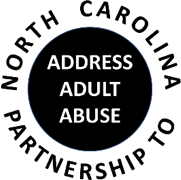      	         AGENDA                                                                          March 16, 2022                                                               9:30   Welcome and Opening Comments- Laura Cockman, Chair9:35   Review and Approve minutes- Laura Schlabach, Secretary                     9:40   Review and Approve Treasurer’s report- Pam Palmer, Treasurer9:45   NC Housing: Is There a Crisis?Duke Law Professor, Jesse McCoy, will speak about current housing issues in North          Carolina. 10:45-10:55 BREAK10:55 NCPAAA Committee Reports           Education - Ann Elmore/Tadra Martin, Co-Chairs           Advocacy - Nancy Warren, Chair           Awareness - John Maron/Stephanie Bias, Co-Chairs            Communications - Autumn Cox/Allison Crossman, Co-Chairs              Membership - Kevin Robertson, Chair                                         Member UpdatesADJOURN              Thank you for all that you do to assist others each day.Our next NCPAAA General Meeting and election of officers will be at the NCPAAA Virtual Annual Conference titled “Real Solutions to Real Problems” on Thursday, May 5, 2022.  Please save the date on your calendar and make plans to join us!             Visit ncp3a.org for membership and conference information.